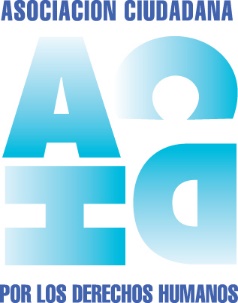 MEMORIA Y REPORTE DE ACTIVIDADES - 2014Asociación Ciudadana por los Derechos HumanosAv. Callao Nº 741, 1er. Piso "3", Capital FederalEjercicio Económico cerrado al 31 de diciembre de 2014Señores/as asociados/as:La Comisión Directiva de la Asociación Ciudadana por los Derechos Humanos pone a su consideración la Memoria y Estados Contables correspondiente al ejercicio económico cerrado el 31 de diciembre de 2014.CAMPAÑAS ANUALESCampaña por la recuperación de la Cuenca Matanza-Riachuelo.Campaña para cumplir la Ley de Basura Cero.Campaña de Educación Sexual.Programa 50/50 por la paridad en la toma de decisiones entre mujeres y varones.Campaña para la legalización del aborto y reglamentación de los casos de abortos no punibles.Campaña para la sanción de la Ley Matrimonio para todos y todas en el ámbito nacional.Programa por el Respeto a las Diversidades.Programa de Prevención de Violencia de Género y Atención a las Víctimas de Violencia Sexual.Programa Derechos Sexuales y Reproductivos.Campaña para la integración de personas con discapacidad.PARTICIPACIONES EN GRUPOS DE TRABAJO PERMANENTESQueremos Buenos AiresForo de género de la Cancillería Argentina en el Consejo Consultivo de la Sociedad Civil.Foro de género del INADI (Instituto Nacional contra la Discriminación, la Xenofobia y el Racismo).Foro de jóvenes contra la Discriminación del INADI (Instituto Nacional contra la Discriminación, la Xenofobia y el Racismo).Foro de la Diversidad Sexual del INADI (Instituto Nacional contra la Discriminación, la Xenofobia y el Racismo).Foro contra la Discriminación Ambiental del INADI (Instituto Nacional contra la Discriminación, la Xenofobia y el Racismo).Participación en los grupos de trabajo del Observatorio de derechos de las personas con discapacidad de la Nación. (educación, salud, accesibilidad, trabajo, armonización legislativa, investigación y comunicación). Participación en los cursos federales a distancia (CABA, Santa Fe, Entre Ríos, Misiones, Corrientes, Chaco, San Juan y Tucumán) del Observatorio de derecho de las personas con discapacidad de la Nación a través de los NAC del Ministerio de Planificación de la Nación sobre Educación, Salud, Trabajo y Accesibilidad. 11, 18, 25 de Julio y 1, 8, 15, 22 de Agosto de 2014.SERVICIOS PERMANENTES A LA COMUNIDADInvestigación social, económica y política.Elaboración de proyectos y propuestas.Planificación, evaluación y control social de políticas públicas.Capacitación para liderazgo ciudadano.Asesoramiento a organismos gubernamentales, ONGs y empresas.Información a través del centro de documentación y de la página web.Difusión de los derechos humanos a través de campañas de sensibilización.AREA DE DEFENSA EN JUICIO DE DERECHOS HUMANOSMENDOZA, BEATRIZ SILVIA Y OTROS C/ ESTADO NACIONAL Y OTROS S/ DAÑOS Y PERJUICIOS (DAÑOS DERIVADOS DE LA CONTAMINACIÓN AMBIENTAL DEL RÍO MATANZA-RIACHUELO). M 1569.XLCorte Suprema de Justicia de la Nación. Juicios OriginariosSecretaria: N 5. Dr. Cristian AbrittaInicio: 14/07/2004Radicada en CSJN: 20/06/2006Presentación ACDH: 20/03/2007Integración del Cuerpo Colegiado ordenado por el fallo de la CSJN coordinado por la Defensoría del Pueblo de la Nación y conformado también por la Asociación Vecinos La Boca, (AVLB), Centro de Estudios Legales y Sociales (CELS), Fundación Ambiente y Recursos Naturales (FARN) y Greenpeace. Asistencia semanal a reuniones del Cuerpo. MarzoMovilización por la falta de vacantes en las escuelas de la Ciudad de Buenos Aires. 10 de marzo de 2014.Asamblea en Parque Lezama en defensa del espacio verde y público. 12 de marzo de 2014.Recorrida en sillas de ruedas por el barrio de La Boca, organizada por Acceso Ya. 15 de marzo de 2014.“Yo me defiendo”. Clases de Defensa personal con charla sobre violencia de género en el Planetario de la Ciudad de Buenos Aires. 15 de marzo de 2014.Carrera por la educación, organizada por UNICEF. 16 de marzo de 2014.Actividades de recorrida por supermercados. Colaboración con el programa de Precios Cuidados. 17 de marzo de 2014.Reunión con padres TGD. 18 de marzo de 2014. Participación en la Audiencia Pública en rechazo a los bares en plazas. 19 de marzo de 2014.Seminario sobre los Derechos de las Personas con Discapacidad, Facultad de Derecho, 21 de Marzo de 2014.Marcha Conmemoración 24 de marzo. 24 de marzo de 2014.“La hora del Planeta”.  Acción global contra el cambio climático. 29 de marzo de 2014.AbrilReunión con la Fundación FONRES por la responsabilidad social. 1 de Abril de 2014.Reunión con las autoridades de la DAIA. 3 de Abril de 2014.Seminario sobre género, diversidad sexual y educación sexual, en Santiago del Estero. 5 de Abril de 2014.Audiencia Pública para la protección patrimonial del bar 36 Billares. 8 de Abril de 2014.Acompañamiento a las víctimas de la represión en el Hospital Borda en la audiencia judicial. 11 de abril de 2014.Participación en la audiencia judicial para frenar el aumento de la tarifa del subte. 11 de abril de 2014.Marcha y concentración en Plaza de Mayo organizada por TGD Padres. 12 de Abril de 2014.Monitoreo de la accesibilidad en los subtes de la Ciudad de Buenos Aires. 14 de Abril de 2014.Participación en la creación y constitución del Observatorio de derechos de las personas con discapacidad de la Ciudad de Buenos Aires. 22 de Abril de 2014. Inauguración Feria del Libro. 24 de Abril de 2014.Actividad a beneficio de la ONG Alexia Ratazzi sobre Autismo. 24 de Abril de 2014. Concentración en el Hospital Borda “Día de la resistencia de la salud” en repudio a la violenta represión. 25 de Abril de 2014.Participación en la presentación de la Red Internacional de periodistas con visión de género. 25 de Abril de 2014.Participación en el Acto del Día del Holocausto organizado por la DAIA. 28 de Abril de 2014. MayoReunión con organizaciones de la sociedad civil en materia de derechos de las personas con discapacidad. 9 de Mayo de 2014. Movilización para acompañar a los/as vecinos/as de la Asamblea de San Telmo para evitar su desalojo y demolición de su edificio. 9 de Mayo de 2014.Taller sobre derechos de las mujeres y violencia de género, en Lugano 1 y 2. 10 de Mayo de 2014.Seminario del Observatorio de la Discapacidad. Universidad Nacional de Quilmes. 11 y 12 de Mayo de 2014. Reunión con Programa Igualdad Cultural del Ministerio de Planificación de la Nación. 13 de Mayo de 2014.Encuentro Nacional por la salud, organizado por la Pastoral Salud. 14 de Mayo de 2014.Reunión con el Director de la Casa de Santiago del Estero. 15 de Mayo de 2014.Seminario sobre Discapacidad. Maestría de Derechos Humanos y Democracia en América Latina. CIEP/UNSAM. 16 de Mayo de 2014.Reunión Red por el Patrimonio de la Ciudad de Buenos Aires. 19 de Mayo de 2014. Reunión de trabajo “No al Bulling” en el Ministerio de Educación de la Nación. 20 de Mayo de 2014.Reunión con el Rector de la Universidad de Buenos Aires, Dr. Alberto E. Barbieri. 29 de Mayo de 2014.Reunión con el Secretario General del SUTERH, Víctor Santa María. 30 de Mayo de 2014. Seminario “Discapacidad y Políticas Públicas”. UBA, Facultad de Derecho. 30 de Mayo de 2014.JunioActo por el Día del Bombero Voluntario. 2 de Junio de 2014.Reunión con C5N para impulsar temática de Derechos Humanos. 3 de Junio de 2014.Reunión con la Jefa de Gabinete de la Ministra de Desarrollo Social de la Nación. 5 de Junio de 2014.Almuerzo de trabajo con el Presidente de la Corte Suprema de Justicia de la Nación, Dr. Ricardo L. Lorenzetti, en la Sala de Profesores de la Facultad de Derecho, UBA. 10 de Junio de 2014.Participación en reunión del Observatorio de Derechos de las Personas con Discapacidad de la Ciudad. 10 de Junio de 2014.Recorrida en el marco del monitoreo de Precios Cuidados. 10 de Junio de 2014.Declaración del Dr. Pedro Cahn como Personalidad destacada de la Ciudad de Buenos Aires. 11 de Junio de 2014. Reunión de trabajo en el Ministerio de Salud de la Nación por los Derechos de las Personas con discapacidad. 13 de Junio de 2014.Participación en la entrega de premios de FundTV. Centro Cultural Borges. 16 de Junio de 2014. Seminario “Compromisos del Congreso de la Nación con las Personas con Discapacidad”. 17 de Junio de 2014. “Quiero al Tango”. Evento para promover al tango en la educación y en los medios de educación. 24 de Junio de 2014. Audiencia Pública para la designación de jueces/zas en la Ciudad de Buenos Aires. (Contra la designación de Martín Farrell, ex director de la AGC). 25 de Junio de 2014.Visita al CIAPAT. Reunión para el acceso a las nuevas tecnologías como derechos de las personas con discapacidad y adultos/as mayores. 27 de Junio de 2014.Reunión con la ONG Inclusión de Personas con discapacidad. 27 de Junio de 2014. Reunión de la Red de Patrimonio de la Ciudad de Buenos Aires. 28 de Junio de 2014.JulioReunión del Observatorio de derechos de las personas con discapacidad de la Ciudad. 1 de Julio de 2014. Jura de Compromisos del Poder Judicial con las personas con discapacidad en el Colegio Público de Abogados de la Ciudad de Buenos Aires. 3 de Julio de 2014.Bandoneonazo en el Obelisco en conmemoración al Centenario de Aníbal Troilo. 7 de Julio de 2014. Reunión con vecinos/as para la creación de la Plaza de la Estación (Comunas 3 y 5). 7 de Julio de 2014.Reunión con Red de empresas con compromiso social y la responsable de Responsabilidad Social Empresaria del Ministerio de Trabajo de la Nación. 15 de Julio de 2014. Reunión con ASDRA. ONG dedicada a personas con síndrome Down. 17 de Julio de 2014.Jornada sobre accesibilidad en la Ciudad de Buenos Aires, organizada por ProrAmba. 18 de Julio de 2014. Reunión Observatorio de Derechos de las Personas con Discapacidad de la Ciudad. 30 de Julio de 2014. AgostoReunión con los/as vecinos/as para un Plan Verde para Buenos Aires, en la Asociación Armenia. 2 de Agosto de 2014. Reunión con los/as vecinos/as de Mataderos. Relevamiento de necesidades y debate sobre sus derechos. Club Glorias Argentinas. 4 de Agosto de 2014. Reunión con la Confederación Argentina de Sordos de la Argentina. 5 de Agosto de 2014.Declaración de Aldo Ferrer como Personalidad Destacada de las Ciencias Económicas de la Ciudad de Buenos Aires. 5 de Agosto de 2014.Reunión con organizaciones y referentes LGTBI. 5 de Agosto de 2014.Monitoreo de accesibilidad a restaurantes y bares de la Ciudad de Buenos Aires en la Av. Corrientes. Conferencia de prensa con Personas con Discapacidad en la Pizzería Banchero por las habilitaciones mal otorgadas sin cumplir el Código de Planeamiento Urbano. 6 de Agosto de 2014. Presentación del Proyecto de Ley Nacional de Boleto Estudiantil con organizaciones juveniles, estudiantiles y docentes. En FOETRA. 6 de Agosto de 2014. Seminario “Mujeres y Discapacidad” en el Honorable Senado de la Nación. 7 de Agosto de 2014.Monitoreo de accesibilidad en subtes de la Ciudad de Buenos Aires, con el Observatorio de Derechos de las Personas con Discapacidad de la Nación. 13 de Agosto de 2014.Constitución del Observatorio de derechos de las personas con discapacidad de Río Grande, Tierra del Fuego. Colegio de Abogados de Río Grande. 13 de Agosto de 2014.Constitución del Observatorio de derechos de las personas con discapacidad de Ushuaia. 18 de Agosto de 2014.Reunión preparatoria de la capacitación a gremios (UOM, AEFIP, CTA, FOETRA, CTERA) para la inclusión de derechos humanos de las personas con discapacidad en los convenios colectivos. En CTA. 20 de Agosto de 2014.Monitoreo de accesibilidad de bares y restaurantes en Av. Corrientes, Ciudad de Buenos Aires. 21 de Agosto de 2014. Participación en el IusyWorld Festival. Exposiciones en los seminarios “FightingRacism and Facism” 23 de Agosto de 2014. “Crushing the Ceiling. How to fight the Patriarcal System”.Malta, GhajnTuffieha Camping Site. 20 al 26 de Agosto de 2014. SeptiembreReunión con vecinos/as para relevar situación de los derechos humanos en la Comuna 4 (La Boca, Barracas, Pompeya y Parque Patricios). 2 de Septiembre de 2014.Celebración de 20 años de APADEA, ONG que trabaja para el bienestar de las personas con autismo. 3 de Septiembre de 2014.Reunión con la Confederación Argentina de Sordos/as. 4 de Septiembre de 2014.Reunión en el Observatorio de Derechos de las Personas con Discapacidad de Tucumán. 6 y 5 de Septiembre de 2014.Reunión con Asociación de Televisoras de la Argentina para coordinar acciones por la accesibilidad de las personas con discapacidad. 8 de Septiembre de 2014.Reunión con el canal Telefé para difusión de los derechos de las personas con discapacidad. 10 de Septiembre de 2014.Reunión con los/as vecinos/as de la Comuna 2 para analizar sus derechos humanos. 10 de Septiembre de 2014.Seminario del Observatorio de la Discapacidad de la Universidad de Quilmes. Conferencia magistral de María José Lubertino: “Conceptos y temas actuales en torno a la Convención”. Quilmes, 11 y 12 de Septiembre de 2014. Constitución del Observatorio de Derechos de las personas con Discapacidad de La Plata. 12 de Septiembre de 2014.Acto para la recuperación de la Confitería del Molino, junto con la Red por el Patrimonio de la Ciudad. 17 de Septiembre de 2014.Jornada por una Seguridad Democrática. Participación ciudadana para combatir la inseguridad. En la Facultad de Derecho de la UBA. María José Lubertino como coordinadora del panel. 18 de Septiembre de 2014.Acto para la creación del Parque de la Estación. Comunas 3 y 5. 20 de Septiembre de 2014.Concentración para prevenir el cambio climático. 100% energías renovables, en el Planetario. 21 de Septiembre de 2014.Jornada para la inclusión de los derechos de las personas con discapacidad en los convenios colectivos. (UTE, CTERA, AEFIP, UOM, CTA, FOETRA), en FOETRA. 23 de Septiembre de 2014.Reunión con la Dirección de Empleo del Ministerio de Trabajo para la igualdad entre mujeres y varones y la inclusión laboral de personas con discapacidad. Ministerio de Trabajo. 24 de Septiembre de 2014. Acto para la recuperación de la Confitería del Molino, junto con la Red por el Patrimonio de la Ciudad. 24 de Septiembre de 2014.ReuniónPropAmba por tema inundaciones y la falta de viviendas en la Ciudad. 25 de Septiembre de 2014.Reunión en el Ministerio de Trabajo de la Nación con empresarios para impulsar la inclusión de personas con discapacidad. 25 de Septiembre de 2014.Recorridos en el subte de la Ciudad para monitorear accesibilidad para personas con movilidad reducida. 26 de Septiembre de 2014.Concentración en Parque Rivadavia  con ONGs en el Día Internacional de las Personas Sordas. 27 de Septiembre de 2014. Seminario “Problemáticas de la educación media en el siglo 21”. Conferencia sobre educación sexual y perspectiva de género. Colegio Carlos Pellegrini. 27 de Setiembre de 2014.Movilización en favor del Especio Verde y Público en la Manzana 66. No al microestadio. 27 de Septiembre de 2014.Jornada sobre la Enseñanza del Derecho Civil, organizada por Igualdad en la Diversidad en la Facultad de Derecho de la UBA. María José Lubertino, panelista. 29 de Septiembre de 2014.Movilización por el derecho al aborto legal, seguro y gratuito. 29 de Septiembre de 2014.OctubreAudiencia para poner nombre a las calles de la Villa 15. Legislatura de la Ciudad. 1 de Octubre de 2014.Recepción en la Embajada de Francia en honor de la Fundación “Más paz, Menos Sida”. 1 de Octubre de 2014. Concentración por el Día de la No Violencia en Plaza Lavalle junto a la organización No Matarás. 2 de Octubre de 2014. Reunión con empresarios en Ministerio de Trabajo de la Nación por la inclusión laboral de las personas con discapacidad. 2 de Octubre de 2014.Participación en la reunión del Consejo Federal de CONADI (Consejo Nacional de la Discapacidad). Córdoba. 3 de Octubre de 2014.Jornada por la accesibilidad en los medios de comunicación en el Honorable Senado de la Nación. 6 de Octubre de 2014.Reunión en el Ministerio de Ciencia por los derechos de las personas con discapacidad. 7 de Octubre de 2014. XXIX Encuentro Nacional de Mujeres en Salta. 10 al 13 de Octubre de 2014.Jornada sobre accesibilidad en los medios de comunicación. 7 de Octubre de 2014.XIV Encuentro del Grupo Washington sobre estadísticas de discapacidad, organizado por el INDEC. 8, 9 y 10 de Octubre de 2014.Jornada “Salud Mental y Discapacidad”. Conferencia sobre los derechos de las personas con discapacidad y la nueva ley de salud mental. 9 de Octubre de 2014.Declaración de Dora Barrancos como Ciudadana Ilustre de la Ciudad de Buenos Aires. 15 de Octubre de 2014. Festival solidario en la Plaza Mafalda. No a las rejas. 19 de Octubre de 2014.Participación en la entrega de Premios Perfil a la libertad de expresión. Facultad de Derecho. 21 de Octubre de 2014.Campaña solidaria de donación de sangre espontánea y voluntaria, organizada por la Fundación Pediátrica Argentina (Fupea) y el Hospital Garraham. Explanada del Congreso de la Nación. 22 de Octubre de 2014.Participación de la Capacitación sobre género y derecho de ArleneKanter de la Syracuse UniversityCollege of Law en el Consejo de la Magistratura de la Ciudad de Buenos Aires. 23 de Octubre de 2014. Tercera marcha por los derechos de los animales en reclamo de los hospitales veterinarios. Obelisco. 25 de Octubre de 2014. Presentación del primer monitoreo de las discapacidades en TV, organizado por el Observatorio de la discriminación en radio y TV, con representantes de INADI, AFSCA y Comisión Nacional de Comunicaciones. 27 de Octubre de 2014. Reunión con el Sindicato de Peones de Taxis para sensibilizar sobre la no discriminación a las personas con discapacidad. 29 de Octubre de 2014. Seminario sobre gobierno abierto, organizado por la Jefatura de Gabinete de Ministros de la Nación. 29 de Octubre de 2014.Jornada AMIA Inclusiva. 30 de Octubre de 2014. Segundo Consejo argentino de Autismo y segunda Asamblea Nacional de Padres de personas con autismo. Facultad de Derecho UBA. 30, 31 de Octubre y 1 de Noviembre de 2014.NoviembreEncuentro con los/as vecino/as de la Comuna 5 (Almagro-Boedo) para monitorear la situación de los derechos humanos y urbanos en sus barrios. 1 de Noviembre de 2014.Debate por la legalización del aborto en la Comisión de Legislación Penal de la Cámara de Diputados de la Nación. 4 de Noviembre de 2014.Manifestación junto a loa/as vecinos/as de Belgrano en defensa del adoquinado como patrimonio identificatorio de la Ciudad. 5 de Noviembre de 2014.Encuentro con los/as vecinos/as de la Comuna 6 (Caballito) para analizar el estado de los derechos humanos y urbanos en su barrio. 8 de Noviembre de 2014.Jornada de promoción de la Ley de protección de centros culturales barriales. Parque Rivadavia. 9 de Noviembre de 2014.Festejo por la sanción de la Ley de expropiación y recuperación de la Confitería del Molino. 12 de Noviembre de 2014.Cena AMIA 120 Aniversario. 12 de Noviembre de 2014.Encuentro con los/as vecinos/as de Boedo (Comuna 5) y de Lugano (Comuna 8) para analizar la situación de los derechos humanos y urbanos en la Ciudad. 15 de Noviembre de 2014.Marcha del orgullo LGTTBIQ. 15 de Noviembre de 2014.Maratón por nuestra soberanía sobre las Islas Malvinas. 16 de Noviembre de 2014.Simposio sobre tragedias evitables en la Ciudad. Legislatura de la Ciudad de Buenos Aires. 17, 18 y 19 de Noviembre de 2014.Actividad de difusión de los derechos humanos en el Parque Las Heras. 21 de Noviembre de 2014.Reunión con los/as vecinos/as de la Comuna 4 (Villa 21-24 y Barracas) por los derechos humanos y urbanos en la Ciudad. 22 de Noviembre de 2014.Actividad de difusión de los derechos humanos en la Comuna 13 (Cabildo y Juramento). 23 de Noviembre de 2014.Actividades de difusión en el Día Internacional contra la violencia de género (Av. Corrientes y Florida). 25 de Noviembre de 2014.Monitoreo de los procesos de reciclado en el Centro Verde de la Cooperativa el Ceibo. Retiro. 26 de Noviembre de 2014.Monitoreo con vecinos/as de la Comuna 12 del Arroyo Medrano en el Parque Sarmiento y supervisión de obras para evitar inundaciones. 27 de Noviembre de 2014.Seminario Compromisos del Poder Judicial con las personas con discapacidad, organizado por el Observatorio de derechos de las personas con discapacidad de la Nación. 28 de Noviembre de 2014.DiciembreDeclaración de interés para la promoción y defensa de los derechos humanos a la actividad “grupo de pares y reflexión” de la Red Mujeres Viviendo con VIH/Sida en el Día Internacional de la lucha contra el VIH. 1 de Diciembre de 2014.Actividad de concientización en la Facultad de Medicina para la prevención del VIH/Sida. 1 de Diciembre de 2014.Actividad “Mantas con amor” de concientización en el Día Internacional de la lucha contra el VIH, conmemorando a las víctimas en Parque Las Heras, organizado por ONGs. 1 de Diciembre de 2014.Seminario sobre los derechos de las amas de casa y las trabajadoras de casas de familia, organizado por el Sindicato de Amas de Casa en la UMET. 2 de Diciembre de 2014.Cabildo Abierto en el Día Internacional de las Personas con Discapacidad. Cabildo de la Ciudad. 3 de Diciembre de 2014.Encuentro con los/as vecinos/as del Abasto (Comuna 3) sobre derechos humanos y derechos urbanos. 4 de Diciembre de 2014. Reunión con la Secretaria de Planeamiento y Políticas del Ministerio de Ciencia sobre derecho a los avances científicos y tecnológicos y Ciencia para la inclusión. 5 de Diciembre de 2014.Entrega de premios a Municipios destacados en la inclusión, organizado por la Federación Argentina de Municipios y el Observatorio de derechos de las personas con discapacidad de la Nación. 6 de Diciembre de 2014.Caminatón 2km. por el Sida, organizado por Casa Vela. Parque Patricios. 7 de Diciembre de 2014.“Bailemos todos”. Evento participativo en 148 ciudades del país en defensa de los derechos humanos y diversas causas solidarias, junto a la Red Solidaria y Mundo Invisible.Homenaje de la AMIA a los/as 1900 judíos/as desaparecidos/as en la Argentina por la Dictadura. AMIA. 9 de Diciembre de 2014.No a la ocupación ilegal del espacio público. Monitoreo en el barrio de Once junto a los/as vecinos/as. 10 de Diciembre de 2014.Foro por el Derecho en la Ciudad, organizado por PropAmba. Biblioteca Nacional. 12 de Diciembre de 2014.Acto por los 31 años de Democracia. Plaza de Mayo. 13 de Diciembre de 2014.“Sin Zoo”: Abrazo al zoológico porteño en el Día Internacional de los derechos de los animales, organizado por vecinos/as, ambientalistas e instituciones protectoras de animales. Zoo Ciudad de Buenos Aires. 14 de Diciembre de 2014.Presentación del Informe Anual del Observatorio de Derechos de las Personas con Discapacidad de la Nación. Entrega de premios a periodistas sensibles a la temática. 18 de Diciembre de 2014.Monitoreo de la Ley de Basura Cero en el Centro Verde de Caballito/Flores. 18 de Diciembre de 2014.Acto conmemorativo del 19 y 20 de Diciembre en el barrio de Villa Crespo. 19 de Diciembre de 2014.Reunión con el Ministro de Defensa de la Nación para la inclusión laboral de las personas con discapacidad. 22 de Diciembre de 2014. 